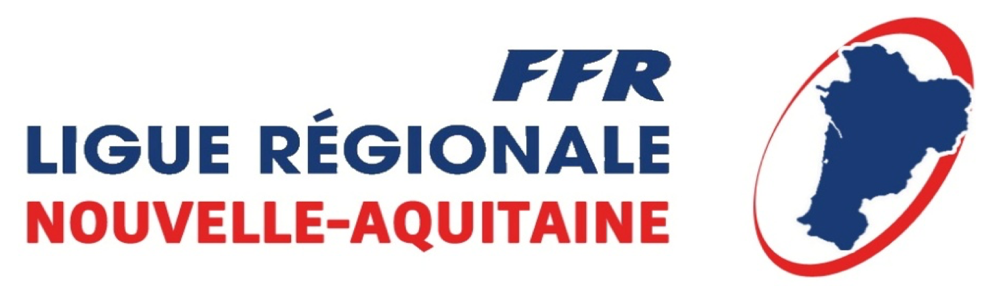 « Jouer en Sécurité »ATTESTATION 	Je ,soussigné, --- Président(e) du club de : ---Atteste que les journées sur la formation « jouer en sécurité » ont bien été réalisées dans notre club, et que tous les éducateurs/entraineurs y ont assisté, en présence du(des) Référent « sécurité EDR » : ---Référent « sécurité Compétitions » : ---Arbitre(s) du club : ---Les réunions ont eu lieu :Le ---	  pour « l’école de rugby » sur la Préparation au contact / placageLe ---   pour les « Compétitions » l’échauffement préventif aux blessuresA ---Le ---Cachet : ---Signature : ---Document à renvoyer à : 2010K@ffr.fr  et à votre comité Départemental.